Szczecin, dnia 14.10.2022 r.Zapytanie OfertoweZAMAWIAJĄCY:Zakład Wodociągów i Kanalizacji Spółka z o.o. w Szczecinieul. M. Golisza 10, 71-682 Szczecin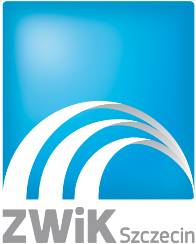 zaprasza do złożenia oferty w postępowaniu o udzielenie zamówienia,
którego wartość jest mniejsza niż kwota 130 000 zł 
na usługę pn.:„Wycinka i cięcia pielęgnacyjne drzew na działkach ZWiK Sp. z o.o. w Szczecinie”Oświadczenie o statusie dużego przedsiębiorcyZakład Wodociągów i Kanalizacji Sp. z o.o. w Szczecinie oświadcza, że posiada status dużego przedsiębiorcy w rozumieniu przepisów ustawy z dnia 8 marca 2013 r. o przeciwdziałaniu nadmiernym opóźnieniom w transakcjach handlowych oraz Załącznika nr 1 do Rozporządzenia Komisji (UE) nr 651/2014 z dnia 17 czerwca 2014 r. uznającego niektóre rodzaje pomocy za zgodne z rynkiem wewnętrznym w zastosowaniu art. 107 i 108 Traktatu (Dz. Urz. UE L 187 z 26.06.2014, str.1, z późn. zm.).ROZDZIAŁ I.	FORMA OFERTYWykonawcy sporządzą oferty zgodnie z wymaganiami Zapytania Ofertowego (ZO).Oferta musi być sporządzona czytelnie i w języku polskim.Oferta musi być podpisana przez osoby upoważnione do składania oświadczeń woli w imieniu wykonawcy. Wykonawca składa tylko jedną ofertę zawierającą cenę za wycinkę drzew oraz cenę za zakup drewnaZamawiający nie dopuszcza składania ofert częściowych.Wykonawca ponosi wszelkie koszty związane z przygotowaniem i złożeniem oferty.Wartość szacunkowa przedmiotu zamówienia jest mniejsza niż kwota 130.000 zł.Niniejsze zapytanie ofertowe nie zobowiązuje Zamawiającego do dokonaniu wyboru oferty najkorzystniejszej. Złożone oferty nie stanowią ofert w rozumieniu przepisów Kodeksu Cywilnego i nie mogą być podstawą jakichkolwiek roszczeń.Zamawiający zastrzega sobie prawo do unieważnienia całości prowadzonego zapytania na każdym etapie, bez podania przyczyny.ROZDZIAŁ II.	OPIS PRZEDMIOTU ZAMÓWIENIAPrzedmiotem zamówienia jest: wycinka wskazanych drzew rosnących na dz. nr 18/7, obr. 1077 (Zakład Produkcji Wody Pomorzany, ul. Szczawiowa 9-14, Szczecin), wycinka wskazanych drzew rosnących na dz. nr 51/1, obr. 4019 (Oczyszczalnia Ścieków Zdroje oraz Rejon III Wydziału Sieci Kanalizacyjnej, ul. Wspólna 41-43, Szczecin),wykonanie cięć pielęgnacyjnych drzew rosnących na działkach wymienionych powyżej, zgodnie z wykazem drzew przewidzianych do usunięcia lub pielęgnacji,wywóz, zagospodarowanie drobnych odpadów zielonych oraz uporządkowanie terenów powyższych działek.Zakres zamówieniaSzczegółowy zakres wycinki określają załączone decyzje nr WOŚr-II.6131.434.2022.JD z dn. 11.08.2022 r. oraz  WOŚr-II.6131.435.2022.JD z dn. 21.07.2022 r. wydane przez Prezydenta Miasta Szczecin oraz zbiorcze zestawienie drzew do wycinki i pielęgnacji, które stanowią integralną część niniejszego zapytania ofertowego. Drzewa planowane do wycinki posiadają naniesione numery, zgodne z numeracją podaną w zestawieniu.Zamawiający wymaga ,aby Wykonawca w pierwszej kolejności rozpoczął wycinkę i cięcia pielęgnacyjne na działce 51/1 (ul. Wspólna 41-43).  Zamawiający organizuje wizję lokalną. Wykonawca, który nie przeprowadzi wizji lokalnej, a zostanie wybrany do realizacji zamówienia nie będzie mógł zgłaszać żadnych roszczeń wynikających z ewentualnego niewłaściwego określenia zakresu prac i ceny oferty. Termin wizji ustala się na dzień 20.10.2022 r., godz. 11:00. Zbiórka zainteresowanych Wykonawców przed bramą wjazdową na teren Oczyszczalni Ścieków ZDROJE w Szczecinie przy ul. Wspólnej 41-43. Zainteresowani Wykonawcy zobowiązani są zgłosić zamiar uczestniczenia w wizji lokalnej, poprzez przesłanie zgłoszenia zawierającego: nazwę firmy i nazwisko osoby upoważnionej. Zgłoszenia należy przesyłać na e-mail: k.maciejewski@zwik.szczecin.pl nie później niż w dniu poprzedzającym wyznaczony termin wizji lokalnej. Obowiązki Wykonawcy:Przejęcie terenu wycinki od Zamawiającego,Zabezpieczenie przejętego terenu,Wycinka drzew objętych powyższymi decyzjami oraz drzew wskazanych w inwentaryzacji, a nie wymagających uzyskania decyzji na wycinkę wraz z pełnym respektowaniem ich zapisów.Ponoszenie pełnej odpowiedzialności za stan i przestrzeganie przepisów bhp, ochronę p.poż na terenie prowadzonych prac, jak i za wszelkie szkody powstałe w trakcie trwania prac mających związek z prowadzonymi pracami,Ponoszenie pełnej odpowiedzialności za szkody oraz następstwa nieszczęśliwych wypadków pracowników i osób trzecich, powstałe w związku z prowadzonymi pracami, w tym także ruchem pojazdów,Ponoszenie wyłącznej odpowiedzialności za wszelkie szkody będące następstwem niewykonania lub nienależytego wykonania przedmiotu umowy, które to szkody Wykonawca zobowiązuje się pokryć w pełnej wysokości,Zabezpieczenie obiektów na terenie robót i w jej bezpośrednim otoczeniu, przed ich zniszczeniem lub uszkodzeniem w trakcie wykonywania wycinki,Dbanie o porządek na terenie wycinki oraz utrzymywanie terenu wycinki w należytym stanie i porządku oraz w stanie wolnym od przeszkód komunikacyjnych,Wykonywanie wycinek i pielęgnacji drzew w sposób nie zakłócający pracy poszczególnych placówek ZamawiającegoPozostawienie odziomka maksymalnie do wysokości 5 cm powyżej przylegającego gruntu.Pozostawienie drewna z wycinki w miejscu wskazanym przez Zamawiającego. UWAGA: przez drewno Zamawiający rozumie surowiec drzewny otrzymany ze ściętych drzew tj. pień, gałąź o obwodzie minimum 20 cm i długości minimum 100 cm,Zagospodarowanie i wywóz odpadów zielonych, tj. liści oraz gałęzi o obwodzie poniżej 20 cm i długości do 100 cm zgodnie z właściwymi przepisami powszechnie obowiązującymi. Nie dopuszcza się pozostawienia odpadów zielonych w miejscu prac. Wykonawca w rozumieniu Art. 3 ust. 1 pkt. 32) ustawy z dnia 14.12.2012 r. o odpadach (tj. Dz.U.2022.699) jest wytwórcą odpadów. Usunięcie wszelkich wad i usterek w wykonaniu umowy stwierdzonych przez Zamawiającego w terminie nie dłuższym niż termin technicznie uzasadniony i konieczny do ich usunięcia,Wykonanie ewentualnych napraw (np. ogrodzenia), odtworzeń dróg, zieleni,  jeżeli takie powstaną w wyniku prowadzenia robót, naprawienie szkód wyrządzonych osobom/podmiotom trzecim,Uporządkowanie terenu wycinki po zakończeniu prac, jak również terenów sąsiadujących zajętych lub użytkowanych przez Wykonawcę w tym dokonania na własny koszt renowacji zniszczonych lub uszkodzonych w wyniku prowadzonych prac obiektów, fragmentów terenu dróg,Uwzględnienie w cenie oferty wszystkich kosztów realizacji zamówienia, w tym kosztów ewentualnego zajęcia pasa drogowego,Niezwłoczne informowanie Zamawiającego o problemach technicznych lub okolicznościach, które mogą wpłynąć na jakość robót lub termin zakończenia robót.Wszystkie prace winny być wykonywane zgodnie z polskim prawodawstwem, a w szczególności z zapisami Ustawy z dnia 16 kwietnia 2004 r. o ochronie przyrody (tj. Dz.U.2022.916).Pozostałe warunki realizacji zamówienia zawarte są w decyzjach administracyjnych oraz w projektowanych postanowieniach umowy, które zostaną wprowadzone do treści umowy. Złożenie oferty jest jednoznaczne z akceptacją projektowanych postanowień umowy, które zostaną wprowadzone do treści umowy.Termin wykonania przedmiotu zamówienia:w zakresie określonym w pkt. 1, lit. a):  do 20.01.2023 r.w zakresie określonym w pkt. 1, lit. b):  do 20.01.2023 r.w zakresie określonym w pkt. 1, lit. c):  do 20.01.2023 r.w zakresie określonym w pkt. 1, lit. d):  do 31.01.2023 r.ROZDZIAŁ III.	WYMAGANE OŚWIADCZENIA I DOKUMENTYZamawiający nie określa warunków udziału w postępowaniu.W zakresie zdolności technicznej lub zawodowej: Zamawiający nie stawia szczególnych wymagań w tym zakresie;W zakresie polisy OC:Wykonawca zobowiązany jest przedłożyć, najpóźniej w dniu podpisania Umowy, polisę ubezpieczenia odpowiedzialności cywilnej obejmującą szkody wyrządzone w związku z prowadzoną działalnością i posiadaniem mienia, w tym powstałe w związku z realizacją zadania określonego w Umowie, przy sumie gwarancyjnej nie mniejszej niż 500 000,00 PLN na jeden i wszystkie wypadki w okresie ubezpieczenia, z rozszerzeniem o:Obligatoryjne rozszerzenia zakresu ubezpieczenia wraz z minimalnymi limitami sumy gwarancyjnej na jeden i wszystkie wypadki w okresie ubezpieczenia:odpowiedzialność cywilna za szkody wyrządzone przez podwykonawców Ubezpieczonego – limit do wysokości sumy gwarancyjnej,odpowiedzialność cywilna za szkody wyrządzone w podziemnych instalacjach lub urządzeniach (również stanowiących część składową nieruchomości) – limit do wysokości sumy gwarancyjnej,odpowiedzialność cywilna za szkody będące następstwem wypadków przy pracy wyrządzone pracownikom ubezpieczonego,odpowiedzialność cywilna za szkody powstałe w związku z posiadaniem, użytkowaniem lub prowadzeniem pojazdów niepodlegających obowiązkowemu ubezpieczeniu OC posiadaczy pojazdów mechanicznych – limit do wysokości sumy gwarancyjnej (jeżeli będą używane takie pojazdy).Udziały własne, franszyzy i wyłączenia odpowiedzialności dopuszczalne są jedynie w zakresie zgodnym z aktualną dobrą praktyką rynkową, uwzględniającą należyte zabezpieczenie interesów Zamawiającego.Wykonawca zobowiązany jest do pokrycia udziałów własnych, franszyz, a także wyczerpanych limitów odpowiedzialności do pełnej kwoty roszczenia poszkodowanego lub likwidacji zaistniałej szkody.Wymóg zawarcia umowy ubezpieczenia będzie uważany za spełniony, jeśli Wykonawca, najpóźniej w dniu podpisania Umowy, przedłoży polisę ubezpieczenia odpowiedzialności cywilnej, zgodną z zakresem realizowanej Umowy, wraz z potwierdzeniem opłacenia wymagalnych rat składki ubezpieczeniowej.Wykonawca zobowiązany jest do utrzymania ubezpieczenia odpowiedzialności cywilnej, spełniającego wyżej wymienione warunki, przez cały okres realizowanej inwestycji. Jednocześnie w przypadku wygaśnięcia umowy ubezpieczenia odpowiedzialności cywilnej w trakcie realizacji inwestycji, Wykonawca zobowiązany jest nie później niż 3 dni przed wygaśnięciem okresu ubezpieczenia przedłożyć Zamawiającemu, polisę ubezpieczenia odpowiedzialności cywilnej na kolejny okres. Na każde żądanie Zamawiającego Wykonawca przedłoży potwierdzenia opłacenia wszystkich wymagalnych składek ubezpieczeniowych.W zakresie zabezpieczenia należytego wykonania umowy: Zamawiający nie stawia szczególnych wymagań w tym zakresie;Dokumenty wymagane przez Zamawiającego, które należy dołączyć do oferty:formularz ofertowy, według wzoru stanowiącego Załącznik nr 1 do ZO.oświadczenie, wg wzoru stanowiącego Załącznik nr 2 do ZO.aktualny odpis z właściwego rejestru lub z centralnej ewidencji i informacji o działalności gospodarczej, jeżeli odrębne przepisy wymagają wpisu do rejestru lub ewidencji, w celu potwierdzenia, że w stosunku do wykonawcy nie otwarto likwidacji ani nie ogłoszono jego upadłości.odpowiednie pełnomocnictwo/upoważnienie – jeżeli uprawnienie do składania oświadczeń woli lub wiedzy w imieniu wykonawcy nie wynika z innych dokumentów złożonych przez Wykonawcę. Pełnomocnictwo/upoważnienie musi zostać podpisane przez osoby uprawnione do reprezentowania Wykonawcy. ROZDZIAŁ IV.	TERMIN SKŁADANIA OFERTOfertę cenową (zgodnie z załącznikiem nr 1 do Zapytania Ofertowego) wraz z wymaganymi dokumentami należy przesłać do dnia 26.10.2022 r. do godz. 12.00 za pośrednictwem Platformy Zakupowej. Za termin złożenia oferty uważa się termin jej dotarcia do zamawiającego. Oferta złożona po terminie nie będzie rozpatrywana.Wszelkie pytania w sprawie postępowania należy kierować za pośrednictwem Platformy Zakupowej.Osobą uprawnioną do bezpośredniego kontaktowania się z wykonawcami jest 
p. Krzysztof Maciejewski, tel. 91 442 62 51 w godz. 07:00 – 15:00.ROZDZIAŁ V.	WYBÓR OFERTY NAJKORZYSTNIEJSZEJZamawiający dokona oceny ofert na podstawie kryterium: „Najniższa cena ofertowa” – 100%.Za najkorzystniejszą uznaną zostanie oferta z najniższą ceną brutto.Oferta powinna zawierać wszelkie koszty związane z realizacją zamówienia.W toku badania i oceny ofert Zamawiający może żądać od Wykonawcy wyjaśnień i uzupełnień dotyczących treści złożonych ofert.Wykonawca pozostaje związany ofertą przez okres 30 dni. Bieg terminu związania ofertą rozpoczyna się wraz z upływem terminu składania ofert.Zamawiający może poprawić w tekście oferty oczywiste omyłki pisarskie oraz omyłki rachunkowe w obliczeniu ceny z uwzględnieniem konsekwencji rachunkowych dokonanych poprawek, jak również inne omyłki polegające na niezgodności oferty z ZO, nie powodujące istotnych zmian w treści oferty. Zamawiający niezwłocznie zawiadomi o tym fakcie Wykonawcę, którego oferta została poprawiona.ROZDZIAŁ VI.	ZAWARCIE UMOWYWykonawca ma obowiązek zawrzeć umowę według wzoru, stanowiącego załącznik do Zapytania Ofertowego.Jeżeli wykonawca, którego oferta została wybrana, uchyla się od zawarcia umowy (odmawia podpisania umowy), zamawiający może wybrać ofertę najkorzystniejszą spośród pozostałych ofert bez przeprowadzania ich ponownego badania i oceny.Zawarta umowa będzie jawna i będzie podlegała udostępnianiu na zasadach określonych w przepisach o dostępie do informacji publicznej.ROZDZIAŁ VII.	OBOWIĄZEK INFORMACYJNY W ZAKRESIE RODOKlauzula informacyjna:Na podstawie art. 13 i 14 Rozporządzenia Parlamentu Europejskiego i Rady (UE) 2016/679 z dnia 27 kwietnia 2016 r. w sprawie ochrony osób fizycznych w związku z przetwarzaniem danych osobowych i w sprawie swobodnego przepływu takich danych oraz uchylenia dyrektywy 95/46/WE (Dz. Urz. UE L. 119 z 04.05.2016, str. 1 ze zmianami (dalej RODO) informujemy, że: administratorem danych osobowych jest: Zakład Wodociągów i Kanalizacji Sp. z o.o. w Szczecinie, ul. M. Golisza 10, 71-682 Szczecinkontakt do inspektora ochrony danych osobowych w: Zakładzie Wodociągów i Kanalizacji Sp. z o.o. w Szczecinie tel. 91 44 26 231, adres e-mail: iod@zwik.szczecin.pldane osobowe będą przetwarzane w celu przeprowadzenia postępowania o udzielenie zamówienia publicznego, poniżej progu stosowania ustawy Pzp; podstawą prawną przetwarzania jest obowiązek stosowania sformalizowanych zasad udzielania zamówień stosowanych w ZWiK Sp. z o.o. w Szczecinieodbiorcami danych osobowych mogą być osoby lub podmioty, którym udostępniona zostanie dokumentacja dotycząca postępowania w oparciu o: przepisy prawa oraz umowy powierzenia przetwarzania danych, a także inni administratorzy danych, działający na mocy umów zawartych z Zamawiającym lub na podstawie powszechnie obowiązujących przepisów prawa, w tym: podmioty świadczące pomoc prawną, podmioty świadczące usługi pocztowe lub kurierskie, podmioty prowadzące działalność płatniczą (banki, instytucje płatnicze) - jeżeli dotyczydane osobowe będą przechowywane odpowiednio: - do czasu zakończenia niniejszego postępowania, - przez cały czas trwania umowy i okres jej rozliczania- do czasu przeprowadzania archiwizacji dokumentacji postępowania- w zakresie określonym w przepisach o archiwizacjiw odniesieniu do danych osobowych decyzje nie będą podejmowane w sposób zautomatyzowany ani profilowane, stosownie do art. 22 RODOosoba fizyczna, której dane dotyczą posiada: prawo żądania od administratora dostępu do swoich danych osobowych, do ich sprostowania, ograniczenia przetwarzania na zasadach określonych w RODO oraz w innych obowiązujących w tym zakresie przepisach prawaosobie fizycznej, której dane dotyczą przysługuje prawo wniesienia skargi do organu nadzorczego – Prezesa Urzędu Ochrony Danych Osobowych, gdy uzasadnione jest, iż dane osobowe przetwarzane są przez administratora niezgodnie z przepisami RODOdane niepozyskane bezpośrednio od osób, których dotyczą, obejmują w szczególności następujące kategorie odnośnych danych osobowych: dane kontaktowe, stosowne uprawnienia i kwalifikacje do wykonywania określonych czynności źródłem pochodzenia danych osobowych niepozyskanych bezpośrednio od osoby, której dane dotyczą może być: Wykonawca oraz źródła publicznie dostępne takie jak CEIDG, KRS. podanie danych nie jest obowiązkowe, jednakże ich niepodanie może uniemożliwić realizację celu, dla którego dane są zbieraneZamawiający nie planuje przekazywania danych do państwa trzeciego lub organizacji międzynarodowejZałącznik nr 1  - Oferta cenowa
............................................................(pieczęć nagłówkowa Wykonawcy)OFERTA CENOWAw odpowiedzi na Zapytanie ofertowe w postepowaniu o udzielenie zamówienia sektorowego pod nazwą:„Wycinka i cięcia pielęgnacyjne drzew na działkach ZWiK Sp. z o.o. w Szczecinie”będąc uprawnionym(-i) do składania oświadczeń woli, w tym do zaciągania zobowiązań w imieniu Wykonawcy, którym jest:..................................................................................................................................................................................................................................................................................................................REGON………………………………………………………………………………………NIP……………………………………………………………………………………………nr telefonu ...................................................... nr faxu…………………………….…………e-mail  ..................................................................................................................składamy niniejszą ofertę:Oferujemy wykonanie przedmiotu zamówienia obejmującego wycinkę i cięcia pielęgnacyjne drzew za cenę:netto: ……….................................... zł, 	
brutto: ………................................. zł, (słownie: ……………………………………………………………………………………………………....………………………………)w tym podatek VAT -  wg stawki …..% w kwocie ……………… złPrzedmiotowe zamówienie wykonamy:w zakresie określonym w Rozdziale II pkt. 1 lit. a) Zapytania Ofertowego:  w terminie do 20.01.2023 r.w zakresie określonym w Rozdziale II pkt. 1 lit. b) Zapytania Ofertowego:  w terminie do 20.01.2023 r.w zakresie określonym w Rozdziale II pkt. 1 lit. c) Zapytania Ofertowego:  w terminie do 20.01.2023 r.w zakresie określonym w Rozdziale II pkt. 1 lit. d) Zapytania Ofertowego:  w terminie do 31.01.2023 r.Termin płatności naszej faktury określamy na 21 dni od daty dostarczenia Zamawiającemu prawidłowo wystawionej faktury.Ponadto oświadczamy, że:zapoznaliśmy się z Zapytaniem ofertowym wraz z załącznikami i nie wnosimy do niego zastrzeżeń;uzyskaliśmy od Zamawiającego wszystkie informacje konieczne do prawidłowego sporządzenia oferty i do wykonania zamówienia;nasza oferta zawiera .................. ponumerowanych stron.5.  Oświadczamy, że oferta nie zawiera/zawiera/ (właściwe podkreślić) informacji stanowiącej tajemnicę przedsiębiorstwa w rozumieniu przepisów o zwalczaniu nieuczciwej konkurencji. Informacje takie zawarte są w następujących dokumentach…………………………………………………………………………………………………...…………………………………………………………………………………………………...6. Oświadczam, że wypełniłem obowiązki informacyjne przewidziane w art. 13 lub art. 14 RODO1 wobec osób fizycznych, od których dane osobowe bezpośrednio lub pośrednio pozyskałem w celu ubiegania się o udzielenie zamówienia publicznego w niniejszym postępowaniu. 2.........................................
        (miejsce i data)...........................................................................
(podpisy i pieczęcie wykonawcy, a w przypadkuoferty wspólnej – podpis pełnomocnika wykonawców)Uwaga!	
Wykonawca nie jest obowiązany użyć formularzy określonych w ZO, musi jednakże w stworzonym przez siebie dokumencie zamieścić wszystkie żądane w formularzu oświadczenia i informacje.rozporządzenie Parlamentu Europejskiego i Rady (UE) 2016/679 z dnia 27 kwietnia 2016 r. w sprawie ochrony osób fizycznych w związku z przetwarzaniem danych osobowych i w sprawie swobodnego przepływu takich danych oraz uchylenia dyrektywy 95/46/WE (ogólne rozporządzenie o ochronie danych) (Dz. Urz. UE L 119 z 04.05.2016, str. 1) ze zmianami.2 W przypadku gdy wykonawca nie przekazuje danych osobowych innych niż bezpośrednio jego dotyczących lub zachodzi wyłączenie stosowania obowiązku informacyjnego, stosownie do art. 13 ust. 4 lub art. 14 ust. 5 RODO treści oświadczenia wykonawca nie składa (usunięcie treści oświadczenia np. przez jego wykreślenie).Załącznik nr 2OŚWIADCZENIE Ja (my), niżej podpisany (ni) …………………………............................................................................działając w imieniu i na rzecz :…………………………..........................................................................(pełna nazwa wykonawcy)………………………..…………………………............................................................................................... (adres siedziby wykonawcy)w odpowiedzi na postępowanie pod nazwą:„Wycinka i cięcia pielęgnacyjne drzew na działkach ZWiK Sp. z o.o. w Szczecinie”oświadczam, że nie podlegam wykluczeniu z postępowania zmierzającego do udzielenia ww. zamówienia publicznego, z powodów, o których mowa w art. 7 ust. 1 ustawy z dnia 13 kwietnia 2022 r. o szczególnych rozwiązaniach w zakresie przeciwdziałania wspieraniu agresji na Ukrainę oraz służących ochronie bezpieczeństwa narodowego (Dz. U. z 2022 r. poz. 835).……………………………………………wzór umowyUMOWA nr ………/2022zawarta w dniu  ……………2022 r.  w Szczecinie pomiędzy:Zakładem Wodociągów i Kanalizacji Spółką z o.o. 71-682 Szczecin, ul. M. Golisza 10, wpisaną do rejestru przedsiębiorców Krajowego Rejestru Sądowego w Sądzie Rejonowym Szczecin-Centrum w Szczecinie, XIII Wydział Gospodarczy Krajowego Rejestru Sądowego pod nr 0000063704, o kapitale zakładowym w wysokości 222 334 500 zł.NIP 8512624854	REGON 811931430zwaną dalej Zamawiającym, którą reprezentują:…………………………………………………………… - ………………………………………………………………………………………………………… - ……………………………………………oraz NIP                              	REGON  którą/którego reprezentuje:zwanym /ą/ dalej Wykonawcą, zaś wspólnie zwanymi dalej StronamiNiniejsza umowa zostaje zawarta w wyniku dokonania przez Zamawiającego wyboru oferty Wykonawcy w postępowaniu prowadzonym w trybie zapytania ofertowego na podstawie Zarządzenia Nr 3/2021 Dyrektora Generalnego ZWiK Sp. z o.o. w Szczecinie z dnia 16.02.2021 r. w sprawie udzielania zamówień publicznych. Postępowanie było prowadzone z wyłączeniem przepisów ustawy z dnia 11 września 2019 r. Prawo zamówień publicznych (Dz. U. z 2022 r. poz. 1710 ze zmianami), ze względu na treść art. 2 ust 1 pkt 2 w zw. z art. 5 ust. 1 pkt 2 i ust. 4 pkt 1 tej ustawy (zamówienie sektorowe o wartości mniejszej niż progi unijne dla zamawiających sektorowych).§ 1Przedmiot UmowyPrzedmiotem umowy jest usługa polegająca na: wycince wskazanych drzew rosnących na dz. nr 18/7, obr. 1077 (Zakład Produkcji Wody Pomorzany, ul. Szczawiowa 9-14, Szczecin), wycince wskazanych drzew rosnących na dz. nr 51/1, obr. 4019 (Oczyszczalnia Ścieków Zdroje oraz Rejon III Wydziału Sieci Kanalizacyjnej, ul. Wspólna 41-43, Szczecin),wykonaniu cięć pielęgnacyjnych drzew rosnących na działkach wymienionych powyżej, zgodnie z wykazem drzew przewidzianych do usunięcia lub pielęgnacji,wywozie, zagospodarowaniu drobnych odpadów zielonych oraz uporządkowaniu terenów powyższych działek.Szczegółowy zakres umowy jest określony w Rozdziale II pkt. 2 Zapytania ofertowego. Wykonawca posiada ubezpieczenie odpowiedzialności cywilnej w ramach prowadzonej działalności.§ 2Przedstawiciele stron1. Przedstawicielem Zamawiającego, uprawnionym do reprezentowania go w sprawach związanych 
z realizacją Umowy i koordynatorem w zakresie wykonywania obowiązków umownych jest:- ………………………………………………………, e-mail: .....................@zwik.szczecin.pl, telefon: ……………………….2. Przedstawicielem Wykonawcy, uprawnionym do reprezentowania go w sprawach związanych 
z realizacją Umowy jest:- ..........................................................., e-mail: ....................................................tel.................................§ 3Ogólne zasady współpracyWszelkie informacje przekazywane w formie elektronicznej pomiędzy adresami poczty e-mail, o których mowa w § 2 ust. 1 i 2, Strony traktują jako równoważne formie pisemnej. Strony zobowiązują się do niezwłocznego (najpóźniej w ciągu 2 dni roboczych) potwierdzania drogą mailową otrzymania wiadomości przekazywanych pomiędzy adresami e-mail, o których mowa w § 2 ust. 1 i 2.        Do potwierdzenia powinna być załączona wiadomość, której potwierdzenie dotyczy.§ 4Obowiązki ZamawiającegoDo obowiązków Zamawiającego należy:pisemne przekazanie terenu pod wycinkę drzew,odebranie przedmiotu Umowy po sprawdzeniu jego należytego wykonania,terminowa zapłata wynagrodzenia za wykonane i odebrane prace.§ 5Obowiązki WykonawcyDo obowiązków Wykonawcy należy:Przejęcie terenu wycinki od Zamawiającego,Zabezpieczenie przejętego terenu,Wycinka drzew objętych powyższymi decyzjami oraz drzew wskazanych w inwentaryzacji, a nie wymagających uzyskania decyzji na wycinkę wraz z pełnym respektowaniem ich zapisów.Ponoszenie pełnej odpowiedzialności za stan i przestrzeganie przepisów bhp, ochronę p.poż na terenie prowadzonych prac, jak i za wszelkie szkody powstałe w trakcie trwania prac mających związek z prowadzonymi pracami,Ponoszenie pełnej odpowiedzialności za szkody oraz następstwa nieszczęśliwych wypadków pracowników i osób trzecich, powstałe w związku z prowadzonymi pracami, w tym także ruchem pojazdów,Ponoszenie wyłącznej odpowiedzialności za wszelkie szkody będące następstwem niewykonania lub nienależytego wykonania przedmiotu umowy, które to szkody Wykonawca zobowiązuje się pokryć w pełnej wysokości,Zabezpieczenie obiektów na terenie prowadzonych prac i w jego bezpośrednim otoczeniu, przed ich zniszczeniem lub uszkodzeniem w trakcie wykonywania wycinki,Dbanie o porządek na terenie wycinki oraz utrzymywanie terenu wycinki w należytym stanie i porządku oraz w stanie wolnym od przeszkód komunikacyjnych,Wykonywanie wycinek i pielęgnacji drzew w sposób nie zakłócający pracy poszczególnych placówek ZamawiającegoPozostawienie odziomka maksymalnie do wysokości 5 cm powyżej przylegającego gruntu.Pozostawienie drewna z wycinki w miejscu wskazanym przez Zamawiającego. UWAGA: przez drewno Zamawiający rozumie surowiec drzewny otrzymany ze ściętych drzew tj. pień, gałąź o obwodzie minimum 20 cm i długości minimum 100 cm,Zagospodarowanie i wywóz odpadów zielonych, tj. liści oraz gałęzi o obwodzie poniżej 20 cm i długości do 100 cm zgodnie z właściwymi przepisami powszechnie obowiązującymi. Nie dopuszcza się pozostawienia odpadów zielonych w miejscu prac. Wykonawca w rozumieniu Art. 3 ust. 1 pkt. 32) ustawy z dnia 14.12.2012 r. o odpadach (tj. Dz.U.2022.699) jest wytwórcą odpadów. Usunięcie wszelkich wad i usterek w wykonaniu umowy stwierdzonych przez Zamawiającego w terminie nie dłuższym niż termin technicznie uzasadniony i konieczny do ich usunięcia,Wykonanie ewentualnych napraw (np. ogrodzenia), odtworzeń dróg, zieleni,  jeżeli takie powstaną w wyniku prowadzenia prac, naprawienie szkód wyrządzonych osobom/podmiotom trzecim,Uporządkowanie terenu wycinki po zakończeniu prac, jak również terenów sąsiadujących zajętych lub użytkowanych przez Wykonawcę w tym dokonania na własny koszt renowacji zniszczonych lub uszkodzonych w wyniku prowadzonych prac obiektów, fragmentów terenu dróg,Uwzględnienie w cenie oferty wszystkich kosztów realizacji zamówienia, w tym kosztów ewentualnego zajęcia pasa drogowego,Niezwłoczne informowanie Zamawiającego o problemach technicznych lub okolicznościach, które mogą wpłynąć na jakość prac lub termin zakończenia prac.Wszystkie prace winny być wykonywane zgodnie z polskim prawodawstwem, a w szczególności z zapisami Ustawy z dnia 16 kwietnia 2004 r. o ochronie przyrody (tj. Dz.U.2022.916).Pozostałe warunki realizacji zamówienia zawarte są w decyzjach administracyjnych oraz w projektowanych postanowieniach umowy, które zostaną wprowadzone do treści umowy. Złożenie oferty jest jednoznaczne z akceptacją projektowanych postanowień umowy, które zostaną wprowadzone do treści umowy.§ 6Termin realizacji UmowyTermin wykonania przedmiotu Umowy: w zakresie określonym w § 1 ust. 1, lit. a):  do 20.01.2023 r.w zakresie określonym w § 1 ust. 1, lit. b):  do 20.01.2023 r.w zakresie określonym w § 1 ust. 1, lit. c):  do 20.01.2023 r.w zakresie określonym w § 1 ust. 1, lit. d):  do 31.01.2023 r.Za podstawę wykonania przedmiotu Umowy w terminie, o którym mowa w ust. 1, uznaje się protokół zdawczo-odbiorczy podpisany przez Strony, w terminie 7 dni roboczych od daty zgłoszenia wykonania. Osobami upoważnionymi do odbioru i podpisania protokołu zdawczo-odbiorczego są:ze strony Zamawiającego – Przedstawiciel Zamawiającego ze strony Wykonawcy – Przedstawiciel WykonawcyJeżeli w toku odbioru zostaną stwierdzone wady w przedmiocie umowy, Strony określą w protokole rodzaj wad, sposób i termin ich usunięcia. Warunkiem podpisania przez Zamawiającego protokołu zdawczo-odbiorczego jest wykonanie przedmiotu umowy bez wad (usunięcie wad zgodnie z ustaleniami protokołu) oraz sporządzenie protokołu na okoliczność wykonania zobowiązania wynikającego z decyzji.§ 7WynagrodzenieZa wykonanie przedmiotu Umowy w zakresie określonym w § 1 Umowy, Strony ustalają wynagrodzenie ryczałtowe w wysokości:……………………….. zł netto + …..% VAT (………. zł) = ………….………….. zł brutto, (słownie złotych: ……………………………………………………………………………………………………….…………………)Wynagrodzenie, o którym mowa w ust. 1, obejmuje wszystkie koszty związane z realizacją Umowy.Wykonawca uprawniony jest do wystawienia faktury po dokonaniu protokolarnego odbioru prac bez wad. Protokół odbioru stanowi załącznik do faktury.W przypadku ustawowej zmiany stawki podatku VAT, wynagrodzenie Wykonawcy, o którym mowa w ust. 1 ulegnie odpowiedniej zmianie, a Wykonawca jest zobligowany do wystawienia faktury z właściwą, obowiązującą stawką podatku VAT. Zmiana wynagrodzenia spowodowana ustawową zmianą stawki podatku VAT nie wymaga zmiany umowy. Wynagrodzenie przysługujące Wykonawcy płatne będzie w terminie do 21 dni, licząc od daty przyjęcia prawidłowo wystawionej faktury przez Zamawiającego na wskazany prze z Wykonawcę na fakturze rachunek bankowy.Płatność będzie dokonana na rachunek bankowy Wykonawcy wskazany na fakturze z zastrzeżeniem, że rachunek bankowy musi być zgodny z numerem rachunku ujawnionym w wykazie prowadzonym przez Szefa Krajowej Administracji Skarbowej. Gdy w wykazie ujawniony jest inny rachunek bankowy, płatność wynagrodzenia dokonana zostanie na rachunek bankowy ujawniony w tym wykazie. W razie nieuregulowania wynagrodzenia w umówionym terminie, Zamawiający zapłaci Wykonawcy odsetki ustawowe za każdy dzień opóźnienia.Za dzień zapłaty uznaje się dzień obciążenia rachunku bankowego Zamawiającego. § 8RękojmiaStrony ustalają, że uprawnienia Zamawiającego z tytułu rękojmi za wady przedmiotu umowy wygasają z upływem 1 roku od dnia podpisania protokołu zdawczo-odbiorczego prac opisanych                   w § 1.W przypadku stwierdzenia wad w przedmiocie umowy w okresie rękojmi, Wykonawca zobowiązuje się usunąć je w terminie 14 dni od wezwania przez Zamawiającego do ich usunięcia.W przypadku nie usunięcia wady w terminie określonym w ust 2,  Zamawiający ma prawo usunąć wadę na koszt i ryzyko Wykonawcy bądź skorzystać z innych uprawnień z tytułu rękojmi przewidzianych przepisami kodeksu cywilnego.§ 9Oświadczenia WykonawcyWykonawca oświadcza, że posiada wszelkie niezbędne środki i doświadczenie do wykonania przedmiotu umowy i nie występują po jego stronie jakiekolwiek okoliczności, które mogłyby uniemożliwiać jego wykonanie.Wykonawca oświadcza, że posiada ważną polisę ubezpieczeniową od odpowiedzialności cywilnej i następstw nieszczęśliwych wypadków dotyczących pracowników i osób trzecich w zakresie określonym w Zapytaniu Ofertowym.Wykonawca oświadcza, że jest wytwarzającym odpady w rozumieniu przepisów ustawy z dn. 14.12.2012 r. o odpadach.§ 10Współdziałanie stronStrony zobowiązują się do wzajemnego i niezwłocznego powiadamiania się na piśmie o zaistniałych przeszkodach w wypełnianiu wzajemnych zobowiązań w trakcie wykonywania przedmiotowej Umowy.Wykonawca zobowiązany jest do pisemnego informowania Zamawiającego o każdej zmianie swojej siedziby, numeru NIP oraz numeru konta bankowego.§ 11UbezpieczeniaWykonawca zobowiązany jest przedłożyć, najpóźniej w dniu podpisania Umowy, polisę ubezpieczenia odpowiedzialności cywilnej obejmującą szkody wyrządzone w związku z prowadzoną działalnością i posiadaniem mienia, w tym powstałe w związku z realizacją zadania określonego w Umowie, przy sumie gwarancyjnej nie mniejszej niż 500 000,00 PLN na jeden i wszystkie wypadki w okresie ubezpieczenia, z rozszerzeniem o:Obligatoryjne rozszerzenia zakresu ubezpieczenia wraz z minimalnymi limitami sumy gwarancyjnej na jeden i wszystkie wypadki w okresie ubezpieczenia:odpowiedzialność cywilna za szkody wyrządzone przez podwykonawców Ubezpieczonego – limit do wysokości sumy gwarancyjnej,odpowiedzialność cywilna za szkody wyrządzone w podziemnych instalacjach lub urządzeniach (również stanowiących część składową nieruchomości) – limit do wysokości sumy gwarancyjnej,odpowiedzialność cywilna za szkody będące następstwem wypadków przy pracy wyrządzone pracownikom ubezpieczonego,odpowiedzialność cywilna za szkody powstałe w związku z posiadaniem, użytkowaniem lub prowadzeniem pojazdów niepodlegających obowiązkowemu ubezpieczeniu OC posiadaczy pojazdów mechanicznych – limit do wysokości sumy gwarancyjnej (jeżeli będą używane takie pojazdy).Udziały własne, franszyzy i wyłączenia odpowiedzialności dopuszczalne są jedynie w zakresie zgodnym z aktualną dobrą praktyką rynkową, uwzględniającą należyte zabezpieczenie interesów Zamawiającego.Wykonawca zobowiązany jest do pokrycia udziałów własnych, franszyz, a także wyczerpanych limitów odpowiedzialności do pełnej kwoty roszczenia poszkodowanego lub likwidacji zaistniałej szkody.Wymóg zawarcia umowy ubezpieczenia będzie uważany za spełniony, jeśli Wykonawca, najpóźniej w dniu podpisania Umowy, przedłoży polisę ubezpieczenia odpowiedzialności cywilnej, zgodną z zakresem realizowanej Umowy, wraz z potwierdzeniem opłacenia wymagalnych rat składki ubezpieczeniowej.Wykonawca zobowiązany jest do utrzymania ubezpieczenia odpowiedzialności cywilnej, spełniającego wyżej wymienione warunki, przez cały okres realizowanej inwestycji. Jednocześnie w przypadku wygaśnięcia umowy ubezpieczenia odpowiedzialności cywilnej w trakcie realizacji inwestycji, Wykonawca zobowiązany jest nie później niż 3 dni przed wygaśnięciem okresu ubezpieczenia przedłożyć Zamawiającemu, polisę ubezpieczenia odpowiedzialności cywilnej na kolejny okres. Na każde żądanie Zamawiającego Wykonawca przedłoży potwierdzenia opłacenia wszystkich wymagalnych składek ubezpieczeniowych.§ 12Kary umowneStrony postanawiają, że wiążącą je formą odszkodowania będą kary umowne.Za zwłokę w przekazaniu przedmiotu umowy w terminie określonym w § 6 ust. 1, Wykonawca zapłaci karę w wysokości 1% wynagrodzenia brutto określonego w § 7 ust. 1 za każdy dzień zwłoki. Za odstąpienie od umowy z winy jednej ze stron, strona winna odstąpienia zapłaci karę w wysokości 10% wynagrodzenia brutto, określonego w § 7 ust. 1.Strony mogą dochodzić na zasadach ogólnych odszkodowania przewyższającego zastrzeżone kary umowne.Roszczenie o zapłatę kary umownej staje się wymagalne z dniem zaistnienia zdarzenia uzasadniającego naliczenie kary umownej.Wykonawca wyraża zgodę na potrącenie kar umownych z wynagrodzenia Wykonawcy.§ 13Odstąpienie od umowyStrony mogą odstąpić od umowy zgodnie z przepisami Kodeksu cywilnego.W razie zwłoki Wykonawcy w oddaniu przedmiotu umowy, Zamawiający może po 30 dniach odstąpić od niniejszej umowy, bez wyznaczania terminu dodatkowego do jej wykonania.W przypadku niewykonania lub nienależytego wykonania przedmiotu umowy w terminie umownym, Zamawiający ma prawo odmówić odbioru i odstąpić od umowy w dniu następującym po dniu wskazanym jako termin wykonania umowy. W tym przypadku wynagrodzenie Wykonawcy nie przysługuje. Zamawiający może odstąpić od umowy w razie zaistnienia istotnej zmiany okoliczności powodującej, że wykonanie umowy nie leży w interesie Zamawiającego, czego nie można było przewidzieć w chwili zawarcia umowy, w terminie 30 dni od powzięcia wiadomości o powyższych okolicznościach. W takim przypadku Wykonawca może żądać wyłącznie wynagrodzenia należnego mu z tytułu wykonania części umowy. Odstąpienie od umowy jest możliwe w całym okresie je obowiązywania.§ 14Przelew wierzytelnościPrzelew wierzytelności wynikający z niniejszej umowy wymaga uprzedniej zgody drugiej strony § 15Zmiany umowyZmiany i uzupełnienia Umowy mogą być dokonane pod rygorem nieważności w formie pisemnej,                 w postaci aneksów podpisanych przez Strony.Zmiany postanowień zawartej umowy w stosunku do treści oferty, na podstawie której dokonano wyboru Wykonawcy, mogą nastąpić, jeżeli konieczność wprowadzenia takich zmian wynika z okoliczności, których nie można było przewidzieć w chwili zawarcia umowy, lub zmiany te są korzystne dla Zamawiającego. § 16RODOZamawiający, realizując nałożony na administratora obowiązek informacyjny wobec osób fizycznych – zgodnie z art. 13 i 14 RODO – informuje, że:administratorem danych osobowych jest: Zakład Wodociągów i Kanalizacji Sp. z o.o. w Szczecinie, ul. M. Golisza 10, 71-682 Szczecinkontakt do inspektora ochrony danych osobowych w: Zakładzie Wodociągów 
i Kanalizacji Sp. z o.o. w Szczecinie tel. 91 44 26 231, adres e-mail: iod@zwik.szczecin.pldane osobowe będą przetwarzane w celu przeprowadzenia postępowania o udzielenie zamówienia publicznego, wyłączonego ze stosowania przepisów ustawy z dnia 11 września 2019 r. Prawo zamówień publicznych, ze względu na treść art. 2 ust 1 pkt 2 
w zw. z art. 5 ust.1 pkt 2 i ust. 4 pkt 1 tej ustawy (zamówienie sektorowe o wartości mniejszej niż progi unijne dla zamawiających sektorowych); podstawą prawną przetwarzania jest ustawa z dnia 23 kwietnia 1964 r. Kodeks cywilny oraz obowiązek stosowania sformalizowanych zasad udzielania zamówień stosowanych w ZWiK Sp. z o.o. w Szczecinieodbiorcami danych osobowych mogą być osoby lub podmioty, którym udostępniona zostanie dokumentacja dotycząca postępowania w oparciu o: przepisy prawa oraz umowy powierzenia przetwarzania danych, a także inni administratorzy danych, działający na mocy umów zawartych z Zamawiającym lub na podstawie powszechnie obowiązujących przepisów prawa, w tym: podmioty świadczące pomoc prawną, podmioty świadczące usługi pocztowe lub kurierskie, podmioty prowadzące działalność płatniczą (banki, instytucje płatnicze) - jeżeli dotyczydane osobowe będą przechowywane odpowiednio: - przez cały czas trwania umowy i okres jej rozliczania- do czasu przeprowadzania archiwizacji dokumentacji postępowania- w zakresie określonym w przepisach o archiwizacjiw odniesieniu do danych osobowych decyzje nie będą podejmowane w sposób zautomatyzowany ani profilowane, stosownie do art. 22 RODOosoba fizyczna, której dane dotyczą posiada: prawo żądania od administratora dostępu do swoich danych osobowych, do ich sprostowania, ograniczenia przetwarzania na zasadach określonych w RODO oraz w innych obowiązujących w tym zakresie przepisach prawaosobie fizycznej, której dane dotyczą przysługuje prawo wniesienia skargi do organu nadzorczego – Prezesa Urzędu Ochrony Danych Osobowych, gdy uzasadnione jest, iż dane osobowe przetwarzane są przez administratora niezgodnie z przepisami RODOdane niepozyskane bezpośrednio od osób, których dotyczą, obejmują w szczególności następujące kategorie odnośnych danych osobowych: dane kontaktowe, stosowne uprawnienia i kwalifikacje do wykonywania określonych czynności źródłem pochodzenia danych osobowych niepozyskanych bezpośrednio od osoby, której dane dotyczą może być: Wykonawca oraz źródła publicznie dostępne takie jak CEIDG, KRS. podanie danych jest wymogiem ustawowym (wynikającym z ustawy Kodeks Cywilny),  niepodanie danych uniemożliwia procedowanie złożonej ofertyZamawiający nie planuje przekazywania danych do państwa trzeciego lub organizacji międzynarodowej.Wykonawca zobowiązuje się, przy przekazywaniu Zamawiającemu informacji zawierających dane osobowe (dane osobowe w rozumieniu RODO), każdorazowo przedstawić oświadczenie o spełnieniu obowiązków informacyjnych przewidzianych w art. 13 lub 14 RODO wobec osób fizycznych, od których dane osobowe bezpośrednio lub pośrednio zostały pozyskane lub oświadczenie, że zachodzi wyłączenie stosowania obowiązku informacyjnego stosownie do art. 13 ust. 4 lub art. 14 ust. 5 RODO. Oświadczenie, o którym mowa powyżej należy przedstawiać Zamawiającemu każdorazowo przy przekazywaniu m. in.  wniosku o zmianę osób wskazanych przez Wykonawcę do realizacji umowy oraz uprawnień budowlanych osób skierowanych do realizacji umowy (jeżeli dotyczy).Wykonawca zobowiązuje się poinformować, w imieniu Zamawiającego, wszystkie osoby fizyczne kierowane do realizacji przedmiotu umowy, których dane osobowe będą przekazywane podczas podpisania umowy oraz na etapie realizacji umowy, o:fakcie przekazania danych osobowych Zamawiającemu;treści klauzuli informacyjnej wskazanej w ust. 1.Wykonawca w oświadczeniu, o którym mowa w ust. 2 oświadczy wypełnienie obowiązku, o którym mowa w ust. 3. § 17Postanowienia końcowe1.	Umowa podlega prawu Rzeczypospolitej Polskiej.2.	Strony dołożą wszelkich starań w celu rozstrzygnięcia ewentualnych sporów drogą polubowną.3.	W przypadku braku rozwiązań polubownych spory wynikłe na tle realizacji Umowy będzie rozstrzygał Sąd powszechny właściwy dla siedziby Zamawiającego. 4.	W sprawach nieuregulowanych Umową zastosowanie mają przepisy ustawy z dnia 23 kwietnia 1964 r. Kodeks cywilny oraz inne powszechnie obowiązujące w Rzeczypospolitej Polskiej przepisy prawa.5.	Językiem obowiązującym w kontaktach Zamawiającego z Wykonawcą w związku 
z realizacją Umowy jest język polski.6.	Wykonawca ponosi odpowiedzialność za umyślnie wyrządzoną szkodę oraz szkodę będącą wynikiem rażącego niedbalstwa.7.	Umowę sporządzono w dwóch jednobrzmiących egzemplarzach, jednym egzemplarzu dla Wykonawcy i jednym dla Zamawiającego.8. 	Niniejsza Umowa stanowi informację publiczną w rozumieniu art. 1 ustawy z dnia 6 września 2001 r. o dostępie do informacji publicznej i podlega udostępnieniu na zasadach i w trybie określonych w ww. ustawie.                     	ZAMAWIAJĄCY						      WYKONAWCA